ΣΤΕΡΕΩΣΗ – ΑΠΟΚΑΤΑΣΤΑΣΗ ΚΑΙ ΣΥΝΤΗΡΗΣΗ ΤΟΙΧΟΓΡΑΦΙΩΝ Ι. Ν. ΑΓΙΟΥ ΝΙΚΟΛΑΟΥ ΒΕΥΗΣ, Π.Ε. ΦΛΩΡΙΝΑΣΤο έργο εντάχθηκε στο Επιχειρησιακό Πρόγραμμα «Δυτική Μακεδονία 2014-2020» με προϋπολογισμό 396.165 €, χρηματοδότηση από το Ευρωπαϊκό Ταμείο Περιφερειακής Ανάπτυξης και δικαιούχο την Εφορεία Αρχαιοτήτων Φλώρινας του ΥΠΠΟΑ.Ο Ι. Ν. Αγίου Νικολάου Βεύης του 15ου αι. είναι πολύ σημαντικό μνημείο της Π.Ε. Φλώρινας και διασώζει πλούσια τοιχογραφική διακόσμηση εξαιρετικής καλλιτεχνικής ποιότητας. η πράξη αναπτύσσεται στους άξονες της διάσωσης και ανάδειξης του μνημείου - σταθμού προβολής και κατανόησης της πολιτιστικής πραγματικότητας στην ευρύτερη βαλκανική κατά τη συγκεκριμένη περίοδο και φιλοδοξεί να επαναπροσδιορίσει τη λειτουργία του ως προορισμού πολιτιστικής παιδείας και εξοικείωσης των κατοίκων και των επισκεπτών - χρηστών με την ιδιαίτερη πολιτιστική ταυτότητά του. Οι προοπτικές διάδρασης και συνέργειας του μνημείου με τη λειτουργία του ΚΠΕ στην ίδια κοινότητα είναι μια σημαντική παράμετρος Με την προτεινόμενη πράξη στερεώνεται και συντηρείται ένα μοναδικό μνημείο. Η συγκεκριμένη δράση θα συμβάλει στην πολιτιστική προβολή της περιοχής. Δεδομένου ότι η αποκατάσταση του μνημείου θα συμβάλει στην αύξηση της επισκεψιμότητας, θα προκύψουν οφέλη και για την τοπική κοινωνία με την προώθηση του τουρισμού και την τόνωση της τοπικής οικονομίας της ευρύτερης περιοχής. Επιπρόσθετα θα αποδοθεί αποκατεστημένος και ασφαλής, ένας χώρος λατρείας στην κοινότητα των πιστών της περιοχής.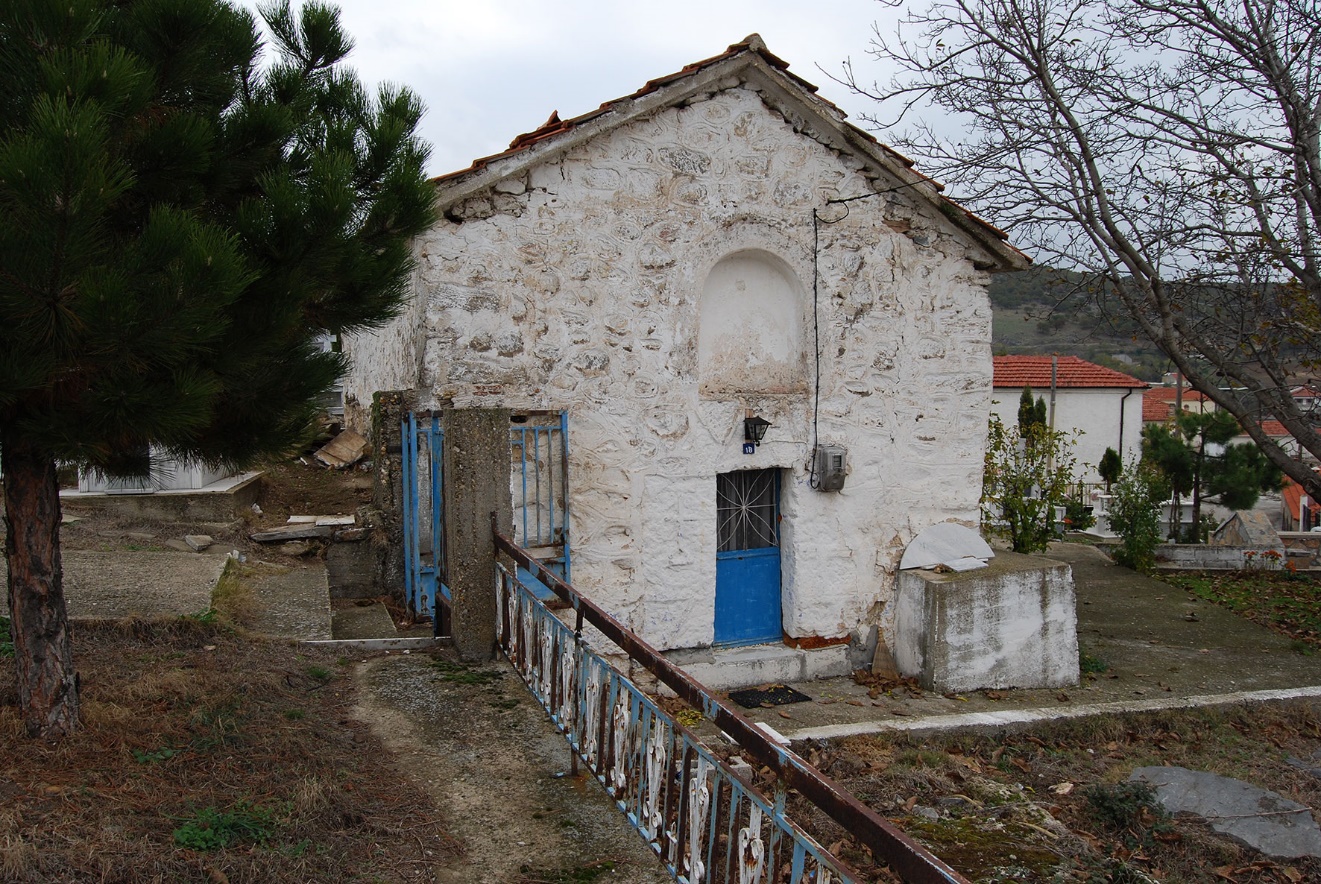 